 Case Background	On May 16, 2017, A Utility Inc. (Buyer or Utility) filed an application for the transfer of Certificate No. 165-W from Allen LaFortune and Otis Fonder (ALOF or Seller) in Pasco County, Florida. According to ALOF’s 2018 Annual Report, the water system is a Class C utility serving 119 residential water customers.The water system was initially built in 1963 to serve the residents of Tropical Trailer Park in Zephyrhills, Florida. The Utility was granted an original certificate in 1974, and was subsequently transferred four times, ultimately to the current certificate holder, ALOF.This recommendation addresses the transfer of the water system, the net book value (NBV) of the water system at the time of transfer, and the appropriateness of an acquisition adjustment. The Commission has jurisdiction pursuant to Sections 367.071 and 367.091, Florida Statutes (F.S.).Discussion of IssuesIssue :	  Should the application for transfer of Certificate No. 165-W in Pasco County, from Allen LaFortune and Otis Fonder to A Utility Inc. be approved?Recommendation:  Yes, the transfer of Certificate No. 165-W in Pasco County is in the public interest and should be approved effective the date of the Commission’s vote. The resultant order should serve as the Buyer’s certificate and should be retained by the Buyer. The existing rates and charges should remain in effect until a change is authorized by the Commission in a subsequent proceeding. The tariffs reflecting the transfer should be effective for services rendered or connections made on or after the stamped approval date on the tariffs, pursuant to Rule 25-30.475, Florida Administrative Code (F.A.C.). The Buyer should be responsible for filing annual reports and paying Regulatory Assessment Fees (RAFs) for 2019 and all future years. (M. Watts, Doehling, Sibley, Frank) Staff Analysis:  On May 16, 2017, A Utility Inc. filed an application for the transfer of Certificate No. 165-W from ALOF in Pasco County. The application is in compliance with Section 367.071, F.S., and Commission rules concerning applications for transfer of certificates. The sale occurred on January 1, 2017, contingent upon Commission approval, pursuant to Section 367.071(1), F.S.Noticing, Territory, and Land OwnershipThe application contains a description of the water service territory, which is appended to this recommendation as Attachment A. The application also contains a copy of the Warranty Deed to Trustee Under Land Trust and a Land Trust Agreement as evidence that the Buyer has access to the land upon which the water treatment facilities are located pursuant to Rule 25-30.037(2)(s), F.A.C. A Utility Inc. provided notice as required by Rule 25-30.030(5), F.A.C., on April 11, 2019. No objections to the transfer were filed, and the time for doing so has expired.Purchase and FinancingPursuant to Rule 25-30.037(2)(j), F.A.C., the application contains a statement regarding financing and documentation of the terms of the transfer, which includes the purchase price, terms of payment, and a list of the assets purchased. There are no customer deposits, guaranteed revenue contracts, developer agreements, customer advances, leases, or debt of ALOF that must be disposed of with regard to the transfer. According to the Buyer, there was no closing contract involved. However, all information regarding the terms of the transfer were provided, along with supplemental documentation. According to the Warranty Deed, the total purchase price for the assets is $117,000. The Buyer also provided a statement acknowledging that the sale is subject to Commission approval.Facility Description and Compliance The water treatment system consists of two wells, a bladder tank rated at 220 gallons, and a hypochlorination process for disinfection. The Florida Department of Environmental Protection (DEP) conducted the most recent sanitary survey of the facility on December 12, 2019. Based on observations made and the information provided during the inspection, the system was determined to be in compliance with the DEP’s rules and regulations. In addition, the Utility was found to be in compliance with all secondary water quality standards in the last test performed on May 1, 2018. Additionally, the Utility stated that it received no customer complaints regarding the DEP secondary water quality standards in the previous five years.Technical and Financial AbilityPursuant to Rule 25-30.037(2), F.A.C., the application contains statements describing the technical and financial ability of the Buyer to provide service to the proposed service area. The Buyer stated that its President is the current manager of the system, and has been managing it for approximately 30 years. To ensure continued operation of the Utility, the operator and all personnel will be retained in their current roles.Pursuant to Rule 25-30.037(2)(l), F.A.C., the application contains statements describing the financial ability of the Buyer to provide service to the proposed service area. According to the application, the Buyer has acquired the assets of the Utility. Staff also reviewed the financial statements of the Buyer. Based on the above, staff believes the Buyer has demonstrated the technical and financial ability to provide service to the existing service territory.Rates and Charges The Utility currently has a flat rate of $14.61 per month. The Utility’s rates and charges were approved in a staff-assisted rate case in 1989. The rates were subsequently amended through ten price index and pass through rate adjustments. The Utility is built out and has no approved service availability charges. The Utility’s existing rates and charges are shown on Schedule No. 2. Rule 25-9.044(1), F.A.C., provides that, in the case of a change of ownership or control of a utility, the rates, classifications, and regulations of the former owner must continue unless authorized to change by the Commission. Therefore, staff recommends that the Utility’s existing rates and charges remain in effect until a change is authorized by the Commission in a subsequent proceeding.Regulatory Assessment Fees and Annual ReportsStaff has verified that ALOF is current with respect to annual reports and RAFs through December 31, 2018. The Buyer should be responsible for filing annual reports and paying RAFs for 2019 and all future years.Conclusion
Based on the foregoing, staff recommends that the transfer of Certificate No. 165-W in Pasco County is in the public interest and should be approved effective the date of the Commission’s vote. The resultant order should serve as the Buyer’s certificate and should be retained by the Buyer. The existing rates and charges should remain in effect until a change is authorized by the Commission in a subsequent proceeding. The tariffs reflecting the transfer should be effective for services rendered or connections made on or after the stamped approval date on the tariffs, pursuant to Rule 25-30.475, F.A.C. The Buyer should be responsible for filing annual reports and paying RAFs for 2019 and all future years.Issue 2:	  What is the appropriate net book value for A Utility Inc.’s water system for transfer purposes and should an acquisition adjustment be approved?Recommendation:  The NBV of the water system for transfer purposes is $9,367 as of January 1, 2017. An acquisition adjustment should not be included in rate base. Within 90 days of the date of the final order, A Utility Inc. should be required to notify the Commission in writing that it has adjusted its books in accordance with the Commission’s decision. The adjustments should be reflected in A Utility Inc.’s 2019 Annual Report when filed. (Frank) Staff Analysis:  Rate base was last established as of December 31, 1989. The purpose of establishing NBV for transfers is to determine whether an acquisition adjustment should be approved. The NBV does not include normal ratemaking adjustments for used and useful plant or working capital. The Utility’s NBV has been updated to reflect balances as of January 1, 2017. Staff’s recommended NBV, as described below, is shown on Schedule No. 1.Utility Plant in Service (UPIS) The Utility’s general ledger reflected a UPIS balance of $97,700 as of January 1, 2017. Staff reviewed UPIS additions since the last rate case proceeding, including additional documentation provided after the audit, and has decreased UPIS by $43,107. Staff notes that subsequent to the staff audit report, the Buyer provided a breakdown of NBV which included a component of plant based on customer value. The Buyer assigned a value of approximately $300 to each customer using a calculation that applied a 10 percent rate of return, as reflected in the Utility’s last rate case, to the flat rate charge as of January 1, 2017, and creating an amortization schedule over ten years. The customer value calculation totals $35,100 ($300 x 117 customers). Staff did not include this valuation in the calculation in NBV because customer value is not an asset considered in rate base. Therefore, staff recommends that the Utility’s UPIS balance as of January 1, 2017, is $54,593. Land The Utility’s general ledger reflected a land balance of $19,300. The Commission’s previous order, mentioned above, reflected the original cost of land at $1,000. There have been no additions to land since the last rate case. As such, land should be decreased by $18,300. Therefore, staff recommends a balance for land of $1,000 as of January 1, 2017.Accumulated DepreciationThe Utility’s NBV calculation did not reflect accumulated depreciation. Staff calculated accumulated depreciation of plant since 1990 to reflect accumulated depreciation as of January 1, 2017. Staff calculated the appropriate accumulated depreciation balance to be $46,226. As a result, accumulated depreciation should be increased by $46,226 to reflect an accumulated depreciation balance of $46,226 as of January 1, 2017.Contributions-in-Aid-of-Construction (CIAC) and Accumulated Amortization of CIACAs of January 1, 2017, the Utility’s general ledger reflected a fully amortized CIAC balance of $26,625 for the water plant. Staff reviewed the CIAC balance and has no adjustments. Therefore, staff recommends a CIAC balance of $26,625 and accumulated amortization of CIAC balance of $26,625 as of January 1, 2017.Net Book ValueThe Utility’s application reflected a NBV of $117,000. Based on the adjustments described above, staff recommends a NBV of $9,367 as of January 1, 2017. Staff’s recommended NBV and the National Association of Regulatory Utility Commissioners, Uniform System of Accounts (NARUC USOA) balances for UPIS and accumulated depreciation as of January 1, 2017, are shown on Schedule No. 1.Acquisition AdjustmentAn acquisition adjustment results when the purchase price differs from the NBV of the assets at the time of the acquisition. The Utility and its assets were purchased for $117,000. As stated above, staff recommends the appropriate NBV total to be $9,367. Pursuant to Rule 25-30.0371, F.A.C., a positive acquisition adjustment may be appropriate when the purchase price is greater than the NBV, and a negative acquisition adjustment may be appropriate when the purchase price is less than NBV. However, pursuant to Rule 25-30.0371(2), F.A.C., a positive acquisition adjustment shall not be included in rate base unless there is proof of extraordinary circumstances. The Buyer did not request a positive acquisition adjustment. As such, staff recommends that no positive acquisition adjustment be approved.ConclusionBased on the above, staff recommends that the NBV of A Utility Inc. for transfer purposes is $9,367 as of January 1, 2017. No acquisition adjustment should be included in rate base. Within 90 days of the date of the final order, the Buyer should be required to notify the Commission in writing that it has adjusted its books in accordance with the Commission’s decision. The adjustments should be reflected in A Utility Inc.’s 2019 Annual Report when filed.Issue 3:	 Should this docket be closed?Recommendation:  If no protest to the proposed agency action is filed by a substantially affected person within 21 days of the date of the issuance of the order, a consummating order should be issued and the docket should be closed administratively upon Commission staff’s verification that the revised tariff sheets have been filed and the Buyer has notified the Commission in writing that it has adjusted its books in accordance with the Commission’s decision. (DuVal) Staff Analysis:  If no protest to the proposed agency action is filed by a substantially affected person within 21 days of the date of the issuance of the order, a consummating order should be issued and the docket should be closed administratively upon Commission staff’s verification that the revised tariff sheets have been filed and the Buyer has notified the Commission in writing that it has adjusted its books in accordance with the Commission’s decision.TERRITORY DESCRIPTIONA Utility Inc.Pasco CountyWater ServiceIn Section 15, Township 26 South, Range 21 East, Pasco County, Florida:Commence at the Northeast corner of the Northwest ¼ of said Section 15; thence run West along said North Section line 300 feet for a Point of Beginning; thence South 230 feet more or less; thence East 300 feet more or less to the East line of said Northwest ¼; thence South along said East line of the Northwest ¼ 400 feet; thence West 650 feet; thence South 350 feet more or less; thence West 650 feet to the West line of the Northeast ¼ of the Northwest ¼; thence North along said line 650 feet; thence East 650 feet; thence North 100 feet; thence East 200 feet; thence North 230 feet more or less to the North line of said Section 15; thence East along said section line 150 feet more or less to the point of Beginning.FLORIDA PUBLIC SERVICE COMMISSIONAuthorizesA Utility Inc. Pursuant to Certificate Number 165-Wto provide water service in Pasco County in accordance with the provisions of Chapter 367, Florida Statutes, and the Rules, Regulations, and Orders of this Commission in the territory described by the Orders of this Commission. This authorization shall remain in force and effect until superseded, suspended, cancelled or revoked by Order of this Commission. Order Number			Date Issued		Docket Number	Filing Type6020				02/04/1974		1974037-W		Original Certificate6998				11/14/1975		1974544-W		Transfer10151	07/21/1981		19800253-W		Transfer 11946	05/19/1983		19830048-W		Transfer19163	04/18/1988		19871156-WU		Transfer*				*			20170114-WU		Transfer*Order Number and date to be provided at time of issuanceA Utility Inc.Monthly Water Rates
State of Florida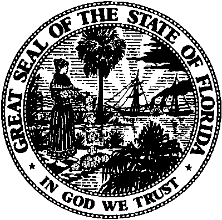 State of FloridaPublic Service CommissionCapital Circle Office Center ● 2540 Shumard Oak Boulevard
Tallahassee, Florida 32399-0850-M-E-M-O-R-A-N-D-U-M-Public Service CommissionCapital Circle Office Center ● 2540 Shumard Oak Boulevard
Tallahassee, Florida 32399-0850-M-E-M-O-R-A-N-D-U-M-DATE:February 20, 2020February 20, 2020February 20, 2020TO:Office of Commission Clerk (Teitzman)Office of Commission Clerk (Teitzman)Office of Commission Clerk (Teitzman)FROM:Division of Engineering (M. Watts, Doehling)Division of Accounting and Finance (Frank, Norris)Division of Economics (Sibley)Office of the General Counsel (DuVal)Division of Engineering (M. Watts, Doehling)Division of Accounting and Finance (Frank, Norris)Division of Economics (Sibley)Office of the General Counsel (DuVal)Division of Engineering (M. Watts, Doehling)Division of Accounting and Finance (Frank, Norris)Division of Economics (Sibley)Office of the General Counsel (DuVal)RE:Docket No. 20170114-WU – Application for transfer of facilities and water Certificate No. 165-W in Pasco County from Allen LaFortune and Otis Fonder to A Utility Inc.Docket No. 20170114-WU – Application for transfer of facilities and water Certificate No. 165-W in Pasco County from Allen LaFortune and Otis Fonder to A Utility Inc.Docket No. 20170114-WU – Application for transfer of facilities and water Certificate No. 165-W in Pasco County from Allen LaFortune and Otis Fonder to A Utility Inc.AGENDA:03/03/20 – Regular Agenda – Proposed Agency Action for Issue 2 – Interested Persons May Participate03/03/20 – Regular Agenda – Proposed Agency Action for Issue 2 – Interested Persons May Participate03/03/20 – Regular Agenda – Proposed Agency Action for Issue 2 – Interested Persons May ParticipateCOMMISSIONERS ASSIGNED:COMMISSIONERS ASSIGNED:COMMISSIONERS ASSIGNED:All CommissionersPREHEARING OFFICER:PREHEARING OFFICER:PREHEARING OFFICER:GrahamCRITICAL DATES:CRITICAL DATES:CRITICAL DATES:NoneSPECIAL INSTRUCTIONS:SPECIAL INSTRUCTIONS:SPECIAL INSTRUCTIONS:NoneAllen LaFortune and Otis Fonder Water System Allen LaFortune and Otis Fonder Water System Allen LaFortune and Otis Fonder Water System Allen LaFortune and Otis Fonder Water System Schedule of Net Book Value as of January 1, 2017Schedule of Net Book Value as of January 1, 2017Schedule of Net Book Value as of January 1, 2017Schedule of Net Book Value as of January 1, 2017DescriptionBalance Per Utility         Adjustments Staff RecommendedUtility Plant in Service$97,700($43,107) 	A$54,593 Land & Land Rights19,300(18,300)	 B1,000Accumulated Depreciation0(46,226)	C(46,226)CIAC(26,625)          0	(26,625)Amortization of CIAC26,625          0	26,625Total$117,000	($107,633)$9,367 Allen LaFortune and Otis Fonder Water SystemExplanation of Staff's RecommendedAllen LaFortune and Otis Fonder Water SystemExplanation of Staff's RecommendedAdjustments to Net Book Value as of January 1, 2017Adjustments to Net Book Value as of January 1, 2017ExplanationAmountA.  Utility Plant in Service   To reflect appropriate amount of UPIS.($43,107)B.  Land and Land Rights   To reflect appropriate amount of land.($18,300)C.  Accumulated Depreciation   To reflect appropriate amount of accumulated depreciation.($46,226)Total Adjustments to Net Book Value as of January 1, 2017.($107,633)Allen LaFortune and Otis Fonder Water SystemAllen LaFortune and Otis Fonder Water SystemAllen LaFortune and Otis Fonder Water SystemAllen LaFortune and Otis Fonder Water SystemSchedule of Staff Recommended Account Balances as of January 1, 2017Schedule of Staff Recommended Account Balances as of January 1, 2017Schedule of Staff Recommended Account Balances as of January 1, 2017Schedule of Staff Recommended Account Balances as of January 1, 2017Account AccumulatedNo.DescriptionUPISDepreciation304Structures and Improvements$1,200 ($1,200) 307Wells & Springs1,674 (1,674) 309Supply Mains19,981 (11,851) 311Pumping Equipment14,998 (14,922) 320Water Treatment Equipment2,792(2,651)330Distribution Reservoirs153(133)333Services4,640(4,640)339Other Plant & Miscellaneous365(365)343Tools, Shop, & Garage Equipment51(51)348Other Tangible Plant8,739(8,739)Total$54,593 ($46,226) Residential ServiceBase Facility Charge by Meter SizeFlat Rate$14.61Miscellaneous Service ChargesMiscellaneous Service ChargesNormal hoursNormal hoursInitial Connection Charge$15.00$15.00Normal Reconnection Charge$15.00$15.00Violation Reconnection Charge$15.00$15.00Premises Visit Charge (in lieu of disconnection)$10.00$10.00